INDICAÇÃO Nº 2708/2018 Sugere ao Poder Executivo Municipal e ao setor competente, a possibilidade de realizar manutenção junto ao córrego Mollon, da Avenida Divinolândia, nas proximidades do número 64, no bairro São Joaquim, neste município.Excelentíssimo Senhor Prefeito Municipal, Nos termos do Art. 108 do Regimento Interno desta Casa de Leis, dirijo-me a Vossa Excelência para sugerir que, por intermédio do Setor competente, a possibilidade de realizar manutenção e limpeza junto ao córrego Mollon, da Avenida Divinolândia, nas proximidades do número 64, no bairro São Joaquim, neste município. Justificativa:Este vereador esteve no local a pedido dos moradores da Avenida Divinolândia e pôde constatar que no local conforme mencionado acima, despencou o barranco do córrego Mollon, e devido o ocorrido nos dias de chuva à água não esta tendo vasão, o que está ocasionando enchentes nas vias públicas e nas residências dos moradores que residem defronte ao córrego, os mesmos não conseguem ao menos sair das suas casas pelo motivo das enchentes nas ruas, o que traz transtornos aos moradores e aos condutores de veículos que passam pelo local.Plenário “Dr. Tancredo Neves”, em 11 de abril de 2.018.JESUS VENDEDOR-Vereador / Vice Presidente-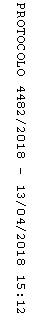 